Муниципальное бюджетное дошкольное образовательное учреждение детский сад комбинированного вида «Солнышко» р. п. БашмаковоОбразовательная робототехника в ДОУТема «Золотая рыбка»Возраст 6-7 летПодготовил воспитатель   высшей квалификационной категории Соколкова Наталья Евгеньевнар.п. Башмаково 2022г.Возрастная группа: старший дошкольный возраст.Вид деятельности: познавательно-исследовательская, конструктивная.Форма совместной деятельности: НОД.Форма организации: подгрупповая, парная.Цель: Формирование умения создавать конструкцию по замыслу и реализовывать его.Обучающие задачи:• расширять представления детей об окружающем мире;• сформировать навык конструирования прочных и устойчивых стен;• закрепить навык работы по технологической карте;Развивающие задачи:• развивать умение ставить цель и оценивать полученный результат;• расширять словарный запас детей, познакомить с новым понятием «устойчивость», «неустойчивость»• развивать познавательный интерес и навыки конструирования.Воспитательные задачи:• воспитывать навыки сотрудничества в процессе совместной деятельности;• поощрять стремление воспитанников к самостоятельности. Оборудование: конструктор LEGO EDUCATION «Первые конструкции», технологические карты конструирования стены здания.Предварительная работа: Чтение сказки «Три поросёнка», рассматривание альбомов по теме «Здания».Ход НОД:I Организационный моментПсихологическая игра «Подари улыбку другу».Воспитатель:Собрались все дети в круг.Я - твой друг и ты - мой друг.Крепко за руки возьмёмсяИ друг другу улыбнёмся.Ребята, давайте подарим улыбки нашим гостям.II Содержание занятия   1.  Загадывание загадки- Ребята, мне на телефон пришло СМС сообщение. Кто прислал сообщение, вы узнаете, когда отгадаете загадку.Сети в море ты закинь,Раза три, а не один,Может, ты меня поймаешь,А кого скажи, коль знаешь? (Золотая рыбка)Дети: Золотая рыбка.Чтение письмаВоспитатель: Правильно, это золотая рыбка (появляется на доске рисунок золотой  рыбки). Из какой же сказки к нам приплыла золотая рыбка? («Сказка о рыбаке и рыбке»). А кто написал эту сказку? (А.С. Пушкин)Золотая рыбка: «Здравствуйте, ребята! Мне очень нужна ваша помощь. Я хочу подарить старику и старухе новый дом. Только вот в чем беда, я строить современные дома не умею. Для этого мне нужно понять, как построить стены здания, чтобы они были крепкими и устойчивыми. Я слышала, что у вас в сказочном мире три поросенка живут. Говорят, они красивые дома строят из различных материалов. Вы, ребята, пожалуйста, узнайте у них, как построить дом из крепких, прочных и надёжных стен. Ваша Золотая рыбка».Воспитатель: Да, Золотая рыбка, всё правильно сделала, что обратилась к нам за помощью. Мы ей обязательно поможем. Правда, ребята? Есть такая замечательная сказка про трех поросят. Мы сейчас с вами посмотрим, какие дома построили поросята. Ребята, а какими должны быть дома?Дети: Крепкими, прочными, надежными.Рассматривание домиков трёх поросятВоспитатель: Правильно! Молодцы! Взгляните, вот первый домик, который построил себе Ниф -Ниф. Из чего он построен? (воспитатель показывает на доске детям по очереди иллюстрации с домами: соломенный, из веточек и кирпичный). (Из соломы).Воспитатель: Как вы думаете, солома подойдет для строительства домика для старика и старухи? Почему? (Нет, не подойдет! Потому что солома ломкая и непрочная).Воспитатель: Верно, солома - непрочный материал, и в этом мы сейчас убедимся (предлагает одному ребенку подойти к столу, взять солому и разломать ее пополам). Видите, как легко она ломается.(Другой ребенок дует на нее.)Поэтому, когда волк дунул на домик Ниф - Нифа, он разлетелся в разные стороны. А вот этот домик построил себе второй поросенок – Нуф – Нуф (выставляется следующая картинка). А из какого материала он построен? (Из прутиков, веточек и листьев). Веточки и прутики прочный материал? (Нет). Давайте в этом убедимся (один ребенок ломает, гнет веточки, другой дует на них). Можно использовать этот материал для строительства? Почему? (Нет, нельзя! Это не прочный материал).Воспитатель: Ребята, может, вы мне подскажете: чей это домик? (На доске-картинка с изображением домика Наф-Нафа.) (Это домик Наф-Нафа). Что можно рассказать про него? Из чего он построен?Дети: Этот домик построен из кирпича.Воспитатель: Потрогайте кирпичик из конструктора Лего. Какой он? (Прочный)Воспитатель: Какой же домик получился у Наф-Нафа?Дети: Прочный и надежный.Воспитатель: Правильно. Наф-Наф оказался самым сообразительным, поэтому его домик получился надежным и крепким. Вот какая увлекательная и познавательная сказка «Три поросенка». Теперь мы узнали, из какого материала нужно строить дом, чтобы он был прочным.Воспитатель: А теперь давайте отдохнем (проводиться физкультминутка)Физкультминутка «Строим дом»Раз, два, три, четыре, пять(Дети стоят лицом в кругу, руки на поясе, выполняют повороты влево, вправо)Будем строить и играть (приседания)!Дом большой, высокий строим!(встают на носочки и тянуться руками вверх)Вот какой красивый дом!(вытягивают руки вперёд)Будет жить в нём старый гном!(ходьба на месте) Воспитатель:  А из чего мы будем строить дом?Чтение стихотворения (Ребёнок читает стихотворение)Что за чудесное изобретение?
Лего-конструктор вне всяких сомнений.
Путь для фантазий с ним только прямой. 
Можно с ним всякую нашу затею,
Выстроить сразу – была бы идея.
Кто-то построит для куколки дом,
Мебель и транспорт, бассейн,
Кто-то ракету, что к звездам летит
Или подлодку, что в море стоит.
Множество можно идей воплотить,
Лишь бы хотелось верстать и творить!Работа с конструктором Воспитатель: Ребята перед вами конструктор лего-эдьюкейшен. Теперь мы можем приступить к работе и помочь Золотой рыбке.Дети садятся на свои места.Воспитатель: (обращается к ребенку) – Скажи Дима, что это за чудо из чудес стоит перед тобой?Что за чудо из чудес?     У меня конструктор есть.
Говорят, что помогает    и  меня он развивает.
Ведь детали в нем любые – маленькие и большие.И из них я, без труда,  сам построю любые дома!
Воспитатель: Желаю вам успехов в работе. Возьмите технологическую карту под №4, рассмотрите её внимательно и назовите, какие детали LEGO EDUCATION нам понадобятся и  какого цвета (кирпичики зелёного, жёлтого и красного цвета, кирпичики 2 на 4, кирпичики 2 на 2).  Приступайте к работе.Дети под музыку приступают к работе. Проверка устойчивости стен Воспитатель:  Ребята, а сейчас проверим устойчивость жёлто – зелёной стены с помощью мячика. Мячик прокатите с силой до стены. Что случилось со стеной?Дети: Она упала.Воспитатель: А теперь проверим устойчивость красно – зелёной стены при помощи мячика. Что случилось со стеной?Дети: Она устояла.Воспитатель: Ребята, а почему она устояла?Дети: Красно – зелёная стена построена прочно – в ней есть перекрытие кирпичей, которое служит для укрепления стены.Воспитатель: Ребята, а как вы думаете, что можно сделать для укрепления жёлто – зелёной стены?Дети: Сверху укрепить стену дополнительными деталями.Воспитатель: Укрепили стену, а теперь попробуйте её сломать мячиком.  Сломалась она? Дети: нет.Воспитатель: Стену укрепили, она стала прочной и не сломалась. Значит, прочность конструкции зависит от способа соединения её отдельных элементов. Вот из таких прочных и устойчивых стен золотая рыбка и построит дом для старика и старухи. III Итог занятияВоспитатель: - Что нового вы сегодня узнали?Мне сегодня очень понравилось заниматься с вами. Вы замечательно справились со всеми заданиями. Ребята, за то, что вы помогли золотой рыбке понять, как построить дом из крепких, прочных и надёжных стен, она подарила нам вот такой конструктор.Литература:1.Комарова Л.Г. Строим из LEGO «ЛИНКА-ПРЕСС» – Москва, 2001.2.Лусс Т.В. Формирование навыков конструктивно-игровой деятельности у детей с помощью LEGO. – Москва: Гуманитарный издательский центр ВЛАДОС, 2003.3.Комарова Л.Г. Строим из LEGO (моделирование логических отношений и объектов реального мира средствами конструктора LEGO). – М.: «ЛИНКА – ПРЕСС», 2001.4.Парамонова Л.А. Детское творческое конструирование – Москва: Издательский дом «Карапуз», 1999.5. Трактуева С. «Первые конструкции» Институт новых технологий, Москва 2014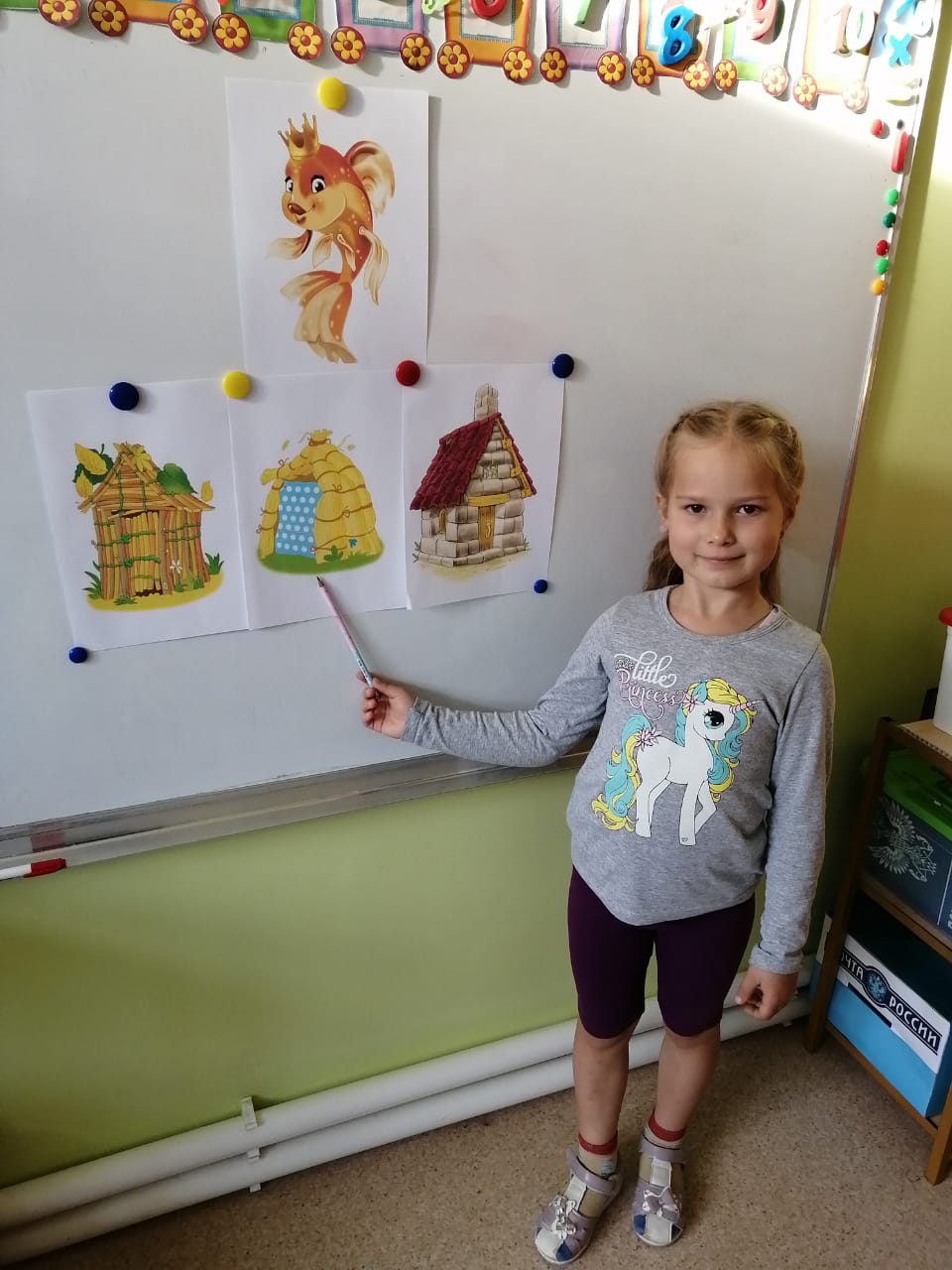 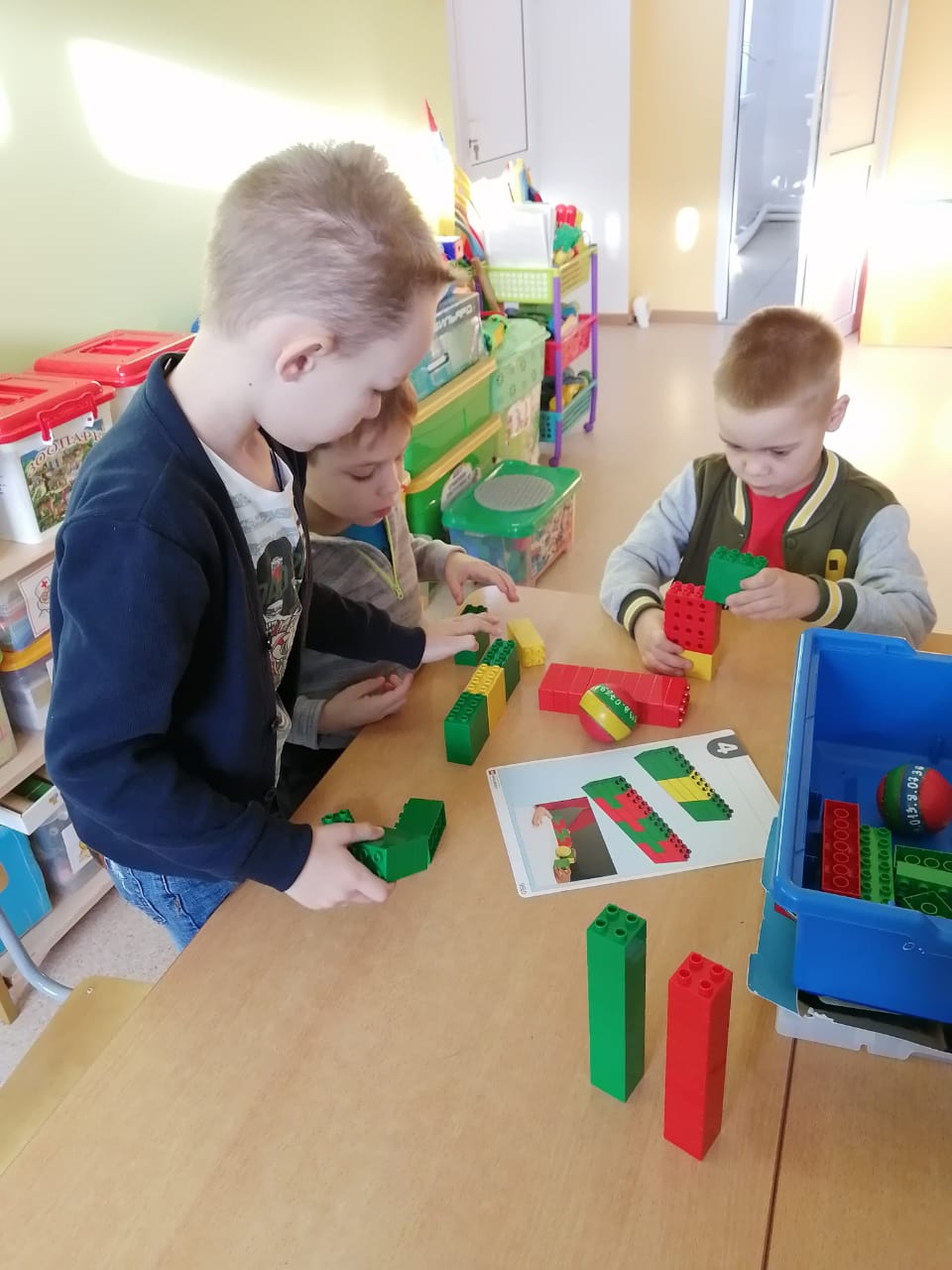 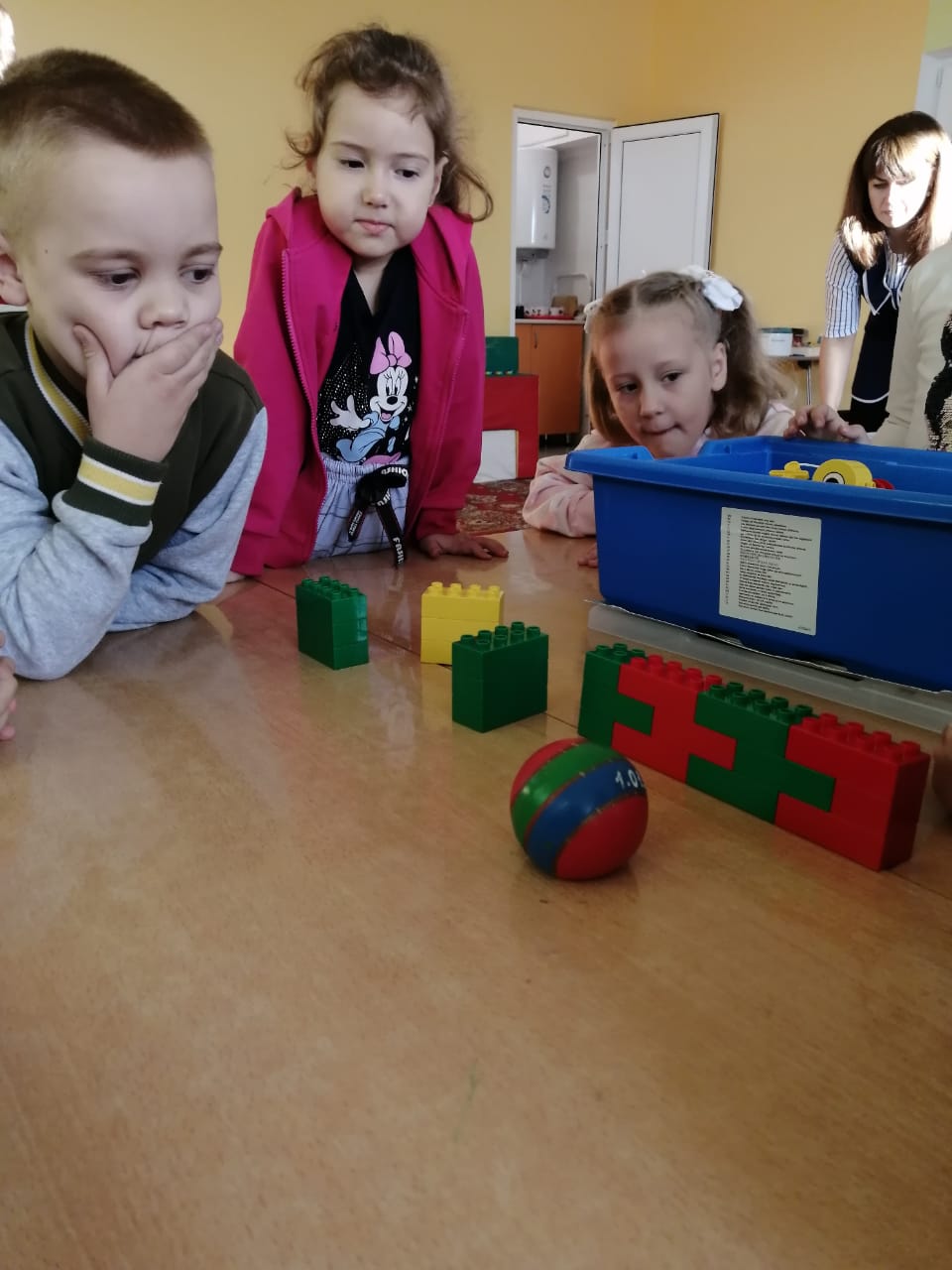 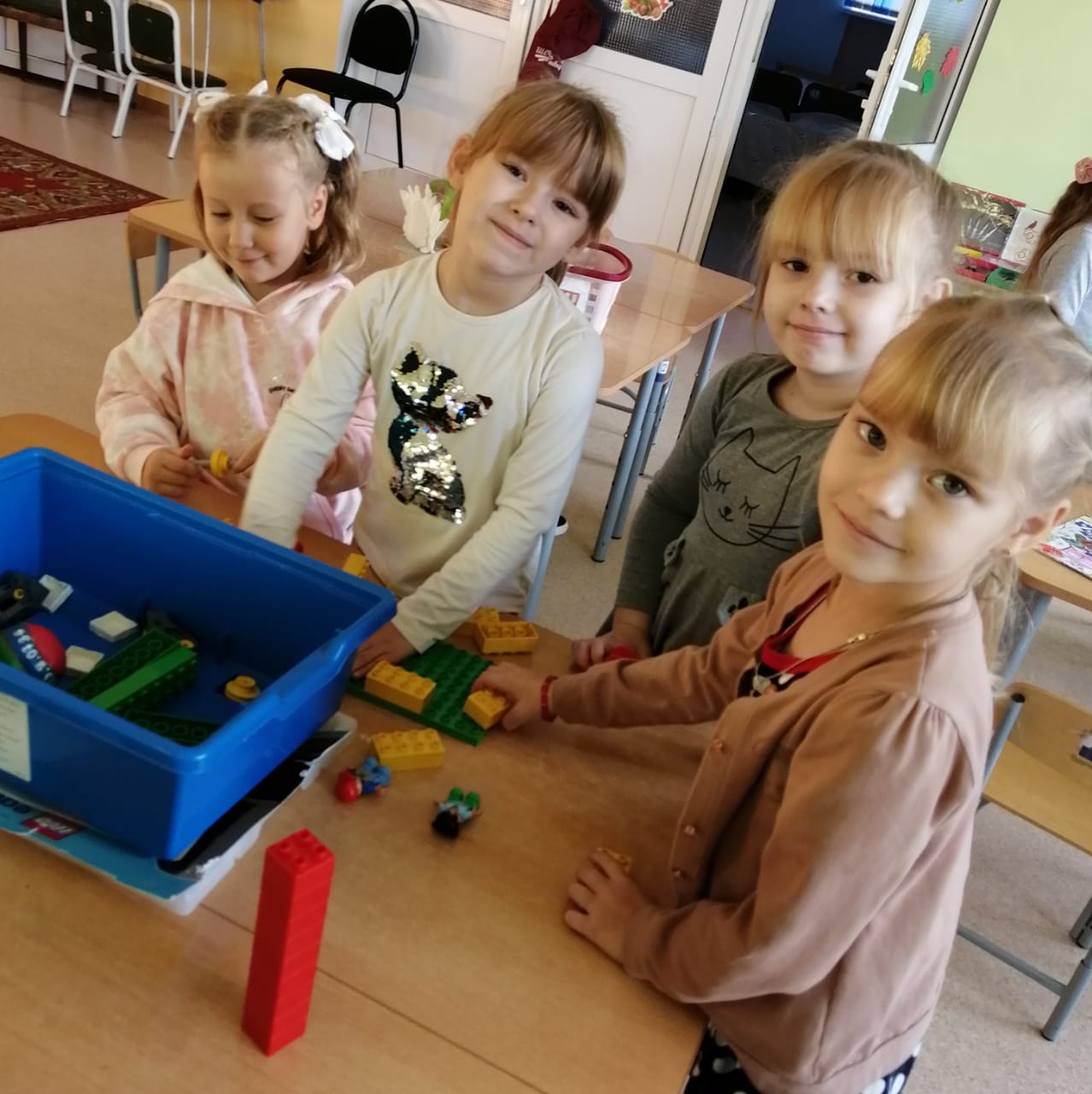 